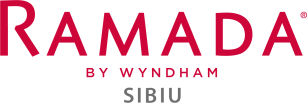 Ramada Sibiu Hotel  No.2 Emil Cioran Street, Sibiu, zip code 550025, Romania | Telephone number: +40 269 23 55 05 int. 126| Mobile number: +40 751 07 14 56 |  Fax number: +40 269 23 55 04
Email: reservations@ramadasibiu.ro  |  www.ramadasibiu.roBOOKING FORMFOR DELEGATES ATTENDING:iMAF 2022 13-16.06.2022 All below fields must be filled in. Filled in form is to be sent to the following email address: reservations@ramadasibiu.ro. Reservations will be confirmed only after receiving the confirmation number from the hotel, via provided email address.DELGATE INFORMATIONDELGATE INFORMATIONDELGATE INFORMATIONDELGATE INFORMATIONDELEGATE NAMECONTACT DETAILSTelephone/mobiIe: Telephone/mobiIe: Telephone/mobiIe: CONTACT DETAILSE-mail: E-mail: E-mail: CONTACT DETAILSAddress:Address:Address:BILLING/INVOICING ADDRESS:ACCOMODATION SERVICESACCOMODATION SERVICESACCOMODATION SERVICESACCOMODATION SERVICESCHECK IN DATE: ………………………CHECK IN DATE: ………………………CHECK OUT DATE: …………………NUMBER OF NIGHTS: ……Please note that a limited number of rooms is available for each room type. Please make sure you register in due time.Please note that a limited number of rooms is available for each room type. Please make sure you register in due time.Please note that a limited number of rooms is available for each room type. Please make sure you register in due time.Please note that a limited number of rooms is available for each room type. Please make sure you register in due time.ROOM TYPES & RATES:Cancellation and no-show policy:Packages can be booked until 20.05.2022, at the above-mentioned rates, upon room and rates availability.Reservations may be cancelled without penalties until 20.05.2022 After this date following cancellation penalties will apply.Any guest room reservation confirmed and guaranteed through this Reservation Form, but not claimed on the day of arrival (no show) will be cancelled and will only be re-entered in the system upon request, being subject to space and rate availability. In this case (no show) the below credit card will be charged 100% for the entire reserved period.Cancellation and no-show policy:Packages can be booked until 20.05.2022, at the above-mentioned rates, upon room and rates availability.Reservations may be cancelled without penalties until 20.05.2022 After this date following cancellation penalties will apply.Any guest room reservation confirmed and guaranteed through this Reservation Form, but not claimed on the day of arrival (no show) will be cancelled and will only be re-entered in the system upon request, being subject to space and rate availability. In this case (no show) the below credit card will be charged 100% for the entire reserved period.Cancellation and no-show policy:Packages can be booked until 20.05.2022, at the above-mentioned rates, upon room and rates availability.Reservations may be cancelled without penalties until 20.05.2022 After this date following cancellation penalties will apply.Any guest room reservation confirmed and guaranteed through this Reservation Form, but not claimed on the day of arrival (no show) will be cancelled and will only be re-entered in the system upon request, being subject to space and rate availability. In this case (no show) the below credit card will be charged 100% for the entire reserved period.Cancellation and no-show policy:Packages can be booked until 20.05.2022, at the above-mentioned rates, upon room and rates availability.Reservations may be cancelled without penalties until 20.05.2022 After this date following cancellation penalties will apply.Any guest room reservation confirmed and guaranteed through this Reservation Form, but not claimed on the day of arrival (no show) will be cancelled and will only be re-entered in the system upon request, being subject to space and rate availability. In this case (no show) the below credit card will be charged 100% for the entire reserved period.PAYMENT METHODPAYMENT METHODPAYMENT METHODPAYMENT METHODIN ORDER FOR THE HOTEL TO GUARANTEE THE ABOVE REQUESTED SERVICES, PLEASE FILL IN THE FOLLOWING CREDIT CARD DETAILS.INCOMPLETE OR INVALID CREDIT CARD PROVIDED DETAILS WILL LEAD TO THE CANCELLATION OF ALL SERVICES MENTIONED ON THIS FORM, WITHOUT ANY PRIOR NOTICE.NO ACCOMODATION OR CONFERENCE SERVICES WILL BE BOOKED BY THE HOTEL IF VALID CREDIT CARD DETAILS WILL NOT BE PROVIDEDIN ORDER FOR THE HOTEL TO GUARANTEE THE ABOVE REQUESTED SERVICES, PLEASE FILL IN THE FOLLOWING CREDIT CARD DETAILS.INCOMPLETE OR INVALID CREDIT CARD PROVIDED DETAILS WILL LEAD TO THE CANCELLATION OF ALL SERVICES MENTIONED ON THIS FORM, WITHOUT ANY PRIOR NOTICE.NO ACCOMODATION OR CONFERENCE SERVICES WILL BE BOOKED BY THE HOTEL IF VALID CREDIT CARD DETAILS WILL NOT BE PROVIDEDIN ORDER FOR THE HOTEL TO GUARANTEE THE ABOVE REQUESTED SERVICES, PLEASE FILL IN THE FOLLOWING CREDIT CARD DETAILS.INCOMPLETE OR INVALID CREDIT CARD PROVIDED DETAILS WILL LEAD TO THE CANCELLATION OF ALL SERVICES MENTIONED ON THIS FORM, WITHOUT ANY PRIOR NOTICE.NO ACCOMODATION OR CONFERENCE SERVICES WILL BE BOOKED BY THE HOTEL IF VALID CREDIT CARD DETAILS WILL NOT BE PROVIDEDIN ORDER FOR THE HOTEL TO GUARANTEE THE ABOVE REQUESTED SERVICES, PLEASE FILL IN THE FOLLOWING CREDIT CARD DETAILS.INCOMPLETE OR INVALID CREDIT CARD PROVIDED DETAILS WILL LEAD TO THE CANCELLATION OF ALL SERVICES MENTIONED ON THIS FORM, WITHOUT ANY PRIOR NOTICE.NO ACCOMODATION OR CONFERENCE SERVICES WILL BE BOOKED BY THE HOTEL IF VALID CREDIT CARD DETAILS WILL NOT BE PROVIDEDPackages can be booked until 20.05.2022, at the above-mentioned rates, upon room and rates availability.The guest agrees that any change in the length of stay or dates of the above reservation will result in a rate increase, and immediate charge to guest account as established through the policy above.Packages can be booked until 20.05.2022, at the above-mentioned rates, upon room and rates availability.The guest agrees that any change in the length of stay or dates of the above reservation will result in a rate increase, and immediate charge to guest account as established through the policy above.Packages can be booked until 20.05.2022, at the above-mentioned rates, upon room and rates availability.The guest agrees that any change in the length of stay or dates of the above reservation will result in a rate increase, and immediate charge to guest account as established through the policy above.Packages can be booked until 20.05.2022, at the above-mentioned rates, upon room and rates availability.The guest agrees that any change in the length of stay or dates of the above reservation will result in a rate increase, and immediate charge to guest account as established through the policy above.